LA PRODUCCIÓN CON DOS PRODUCTOS: LAS ECONOMÍAS DE ALCANCEVIDEOS:https://www.youtube.com/watch?v=1c_H1TpcSQchttps://www.youtube.com/watch?v=C3aW04WuLfEhttps://www.youtube.com/watch?v=BT2ElX037YQEconomías de alcanceLas economías de alcance son muy importantes y útiles a la hora de planificar y dirigir estratégicamente la producción de una empresa. Además, su uso tiene otras ventajas como la posibilidad de que una firma logre la diversificación.La explicación formal de la existencia de economías de alcance es, ampliando la definición anterior, que el coste medio (o coste por unidad fabricada) de producir algo individualmente es mayor que produciéndolo conjuntamente con otro bien o servicio.Las economías de alcance por su parte se refieren a la posibilidad de acceder a nuevos mercados o a la idead de entregar mas productor al mismo mercado, logrando economías de costos por beneficios obtenidos en el proceso de distribución. Este tipo de estrategias favorece además el uso de la capacidad instalada y la utilización de economías de escala.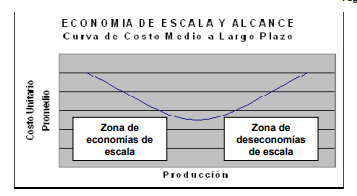 Características de las economías de alcanceUsando correctamente las economías de alcance, la empresa puede optimizar sus recursos y generar economías de escala. Esto quiere decir que, a mayor producción, menor es el coste por cada unidad adicional.También se les denomina economías de gama, refiriéndose lógicamente a que se refiere a la gama de bienes o servicios de los que se encarga de producir la compañía.El fenómeno contrario también puede darse, de manera que es posible que la producción conjunta de dos o más bienes o servicios se traduzca en un aumento del coste medio. Es decir, que producir estos bienes por separado fuera más beneficioso para la empresa. Cuando esto pasa, hablamos de “deseconomías de alcance”.Como mencionamos anteriormente, las economías de alcance están relacionadas con las economías de escala, en las que la empresa reduce el coste medio si aumenta la cantidad a producir de un bien (hablamos de un único bien o servicio). La diferencia es que en las economías de alcance se hace referencia a la fabricación de dos o más productos.El grado de economías de alcance mide el porcentaje de ahorro de costes y se representa mediante la siguiente ecuación: Representa el coste de producir Q1  Es el coste de producir Q2 .  Es el coste conjunto de producir ambos productos.Las economías de alcance se dan cuando la producción conjunta de una única empresa es mayor que la producción que podrían obtener dos empresas diferentes que produjeran cada una un único producto. Estas ventajas podrían deberse a la utilización conjunta de factores o de instalaciones productivas, a programas conjuntos de marketing o posiblemente al ahorro de costes de una administración común.En algunos casos, la producción de un producto genera un subproducto automático e inevitable que es valioso para la empresa. Por ejemplo, los fabricantes de planchas de metal producen chatarra y virutas de metal que, a su vez, pueden vender. Ambas empresas utilizan capital y trabajo• Las empresas comparten los recursos de gestión• Ambas empresas utilizan idénticas técnicas de trabajo y tipos de maquinaria